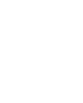 UNDERTAKING OF CONFIDENTIALITY(BID PROCEDURE)Name: ……………………………………..Role: ………………………………………I, the undersigned, undertake not to disclose or discuss with parties external to the BID process, any information that comes to my knowledge as a result of my role in that process. I understand and accept that the obligation of confidentiality will continue after my formal role in the BID process has ceased.I understand that this signed Undertaking will be retained by UNHCR. I also understand that any breach of the terms of this Undertaking may lead to exclusion from further participation in the BID process, be reported to my employer and that UNHCR may take other measures as it deems fit.I have read, understand and accept this Undertaking of Confidentiality.Signature: ……………………………………………….Date: ……………………………………………………………………Place: ……………………………………………………………………